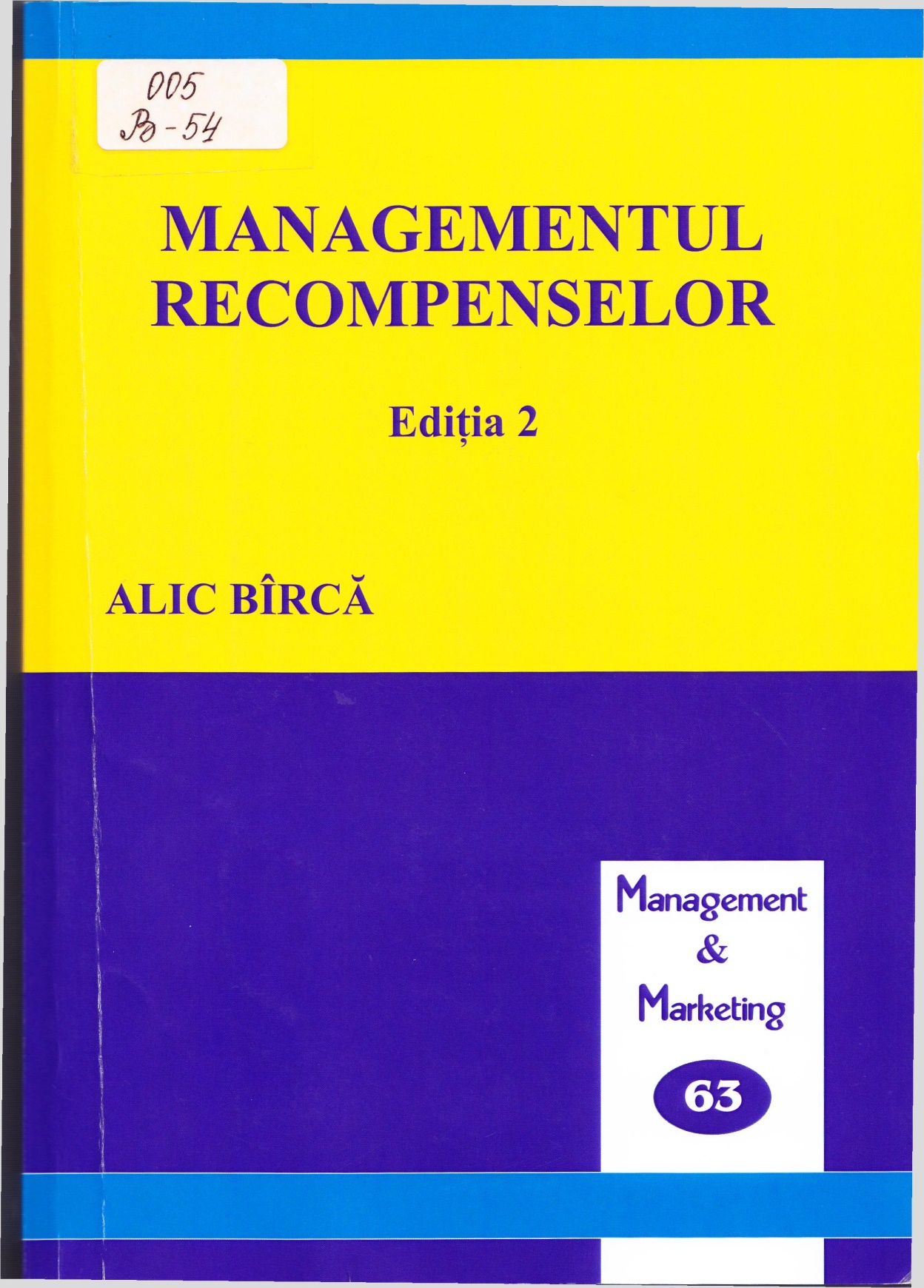 CUPRINSINTRODUCERE		8Capitolul	1 INTRODUCERE ÎN MANAGEMENTULRECOMPENSELOR		11Definirea şi variabilele recompensei		12Abordarea interdisciplinară a conceptului de recompensă		15Tipologia recompenselor		19Cadrul teoretico-conceptual al managementuluirecompenselor		21Sistemul de recompensare a personalului		25Rezumat		33întrebări pentru discuţie		34Capitolul	2 MANAGEMENTUL STRATEGIC AL RECOMPENSĂRIIPERSONALULUI		35Strategia de recompensare a personalului - parte integrantă astrategiei de afaceri		36Obiectivele strategice ale recompensării personalului		39Conţinutul strategiei de recompensare a personalului		43Factorii de influenţă a recompenselor		48Politica de recompensare a personalului		53Principii generale şi specifice privind fundamentarea strategieide recompensare a personalului		55Rezumat		61întrebări pentru discuţie		61Capitolul	3 ABORDAREA SOCIALĂ A SALARIULUI		62Salariul minim		63Condiţiile care au generat apariţia noţiunii de salariuminim		63Atribuţiile salariului minim		65Metode şi criterii de fixare a salariilor minime		67Indexarea salariilor		72Definirea indexării salariilor		72Etapele metodologice aplicate în procesul indexăriisalariilor		73Teorii privind salariul		76Teoria salariului natural		76Variaţiile salariului în optica „legii de aramă”		77Teoria marxistă privind forţa de muncă şi caracterulsalariului		78Doctrina fondului de salarii		79Teoria salariului bazată pe productivitatea marginală		80Concepţia sindicalistă în determinarea salariului		81Aspecte macroeconomice în	teoria salariului		81Teoria salariului de eficienţă		80Teoria capitalului uman		82Rezumat		83întrebări pentru discuţie		83Capitolul 4 EVALUAREA POSTURILOR DE MUNCĂ		85Conţinutul activităţii de evaluare a posturilor		86Factorii de dificultate ai evaluării posturilor		89Metode de evaluare a posturilor		91Metode non analitice de evaluare a posturilor		92Metode analitice de evaluare a posturilor		95Metode speciale de evaluare a posturilor		101Aspecte problematice ale implementării sistemelor deevaluare a posturilor		103Rezumat		106întrebări pentru discuţie		106Capitolul 5 SALARIUL DE BAZĂ		107Conceptul de structură salarială		108Tipuri de structuri salariale		111Modalităţi de stabilire a salariului de bază		117Tipuri de abordare a salariilor individuale		121Criterii de stabilire a salariilor de bază		123Stabilirea salariilor de bază pentru muncitori		126Stabilirea salariilor de bază pentru personalul de conducere, deexecuţie şi de deservire generală		131Rezumat		135întrebări pentru discuţie		135Capitolul 6 METODOLOGIA DE CALCUL A SALARIULUI DE BAZĂ.. 137Generalităţi asupra metodologiei de calcul a salariului de bază.. 138Salarizarea după timpul lucrat		140Salarizarea după timp cu randament controlat		142Salarizarea în acord		143Salarizarea în acord direct		143Salarizarea în acord global		145Salarizarea în acord indirect		146Salarizarea în acord progresiv		148Salarizarea în acord	colectiv		150Salarizarea în acord regresiv				J51Salarizarea în acord diferenţial		154Salarizarea prin rating		156Rezumat		158întrebări pentru discuţie		159Capitolul	7 RECOMPENSE FINANCIARE DIRECTE		160Consideraţii generale privind recompensele	financiare directe.... 161Sistemul de sporuri şi adaosuri la salariu		163Elaborarea şi implementarea unui sistem de stimulare apersonalului		171Stimulente individuale		176Stimulente de grup		181Stimulente organizaţionale		184Rezumat		187întrebări pentru discuţie		188Capitolul	8 RECOMPENSE FINANCIARE INDIRECTE		189Caracteristici definitorii ale recompenselor financiare indirecte... 190Aspecte ale planificării şi administrării recompenselor financiareindirecte		191Variabilele care influenţează recompensele financiareindirecte		195Implicaţiile managerilor privind administrarea recompenselorfinanciare indirecte		200Tipuri de recompense financiare indirecte		202Recompense pentru incapacitatea de	muncă		203Recompense pentru inactivitatea profesională aangajatului		206Recompense pentru securitatea şi sănătateaangajatului		208Recompense pentru protecţia proprietăţii şi aobligaţiunilor		210Recompense pentru timpul nelucrat		211Recompense specifice acordate angajaţilor		213Rezumat		217întrebări pentru discuţie		218Capitolul	9 RECOMPENSE NON FINANCIARE		219Generalităţi privind recompensele non financiare		220Securitatea şi sănătatea în muncă		222Programul de muncă		226Cariera profesională		230Dezvoltarea profesională a personalului		233Implicarea şi participarea angajaţilor		235Recompense de recunoaştere a contribuţiei	angajatului		238Rezumat		241întrebări pentru discuţie		242Capitolul 10 RECOMPENSAREA ANUMITOR CATEGORII DEPERSONAL		243Recompensarea personalului din vânzări		244Recompensarea personalului din cercetare-dezvoltare		247Recompensarea managerilor superiori		250Recompensarea personalului expatriat		254Rezumat		261întrebări pentru discuţie		261Capitolul 11 ADMINISTRAREA SISTEMELOR DE RECOMPENSAREA PERSONALULUI		263Recompensarea personalului în funcţie de performanţă		264Recompensarea personalului în funcţie de competenţe		266Recompensarea personalului în funcţie de contribuţie		269Recompensarea personalului în funcţie de aptitudini		270Cadrul general al recompensării	contingente		271Evaluarea şi controlul sistemului de recompensare apersonalului		272Responsabilităţile pentru sistemul de recompensare apersonalului		274Rezumat		277întrebări pentru discuţie		278Capitolul 12 SALARIZAREA PERSONALULUI ÎN SECTORULBUGETAR DIN REPUBLICA MOLDOVA		279Clasificarea funcţiilor din sectorul bugetar		280Elementele sistemului de salarizare în sectorul bugetar		281Salariul de bază		284Stabilirea salariului de bază în administraţia publică		285Stabilirea salariului de bază persoanelor ce deţinfuncţii de demnitate publică		285Stabilirea salariului de bază funcţionarilor publici		287Stabilirea salariului de bază pentru posturile dincabinetul persoanelor cu funcţii de demnitate	publică.. 289Stabilirea salariului de bază în justiţie		289Stabilirea salariului de bază în domeniul apărării naţionale		291Stabilirea salariului de bază în domeniul ordinii publice şisecurităţii naţionale		292Stabilirea salariului de bază în educaţie şi cercetare		293Stabilirea salariului de bază în domeniul culturii, tineretului şisportului		294Stabilirea salariului de bază în domeniul asistenţei sociale şisănătăţii	 295Stabilirea salariului de bază pentru funcţiile complexe dinsectorul bugetar		297Sistemul de sporuri şi adaosuri la salariul de bază în sectorulbugetar		298Sporuri în mărimi absolute acordate lunar		299Sporul pentru performanţa profesională individuală.... 300Sporuri în mărimi relative		303Sporuri cu caracter specific		304Adaosuri la salariu		307Rezumat		308întrebări pentru discuţie		308Capitolul 13 SALARIZAREA PERSONALULUI ÎN	ROMÂNIA		309Cadrul general privind salarizarea personalului în sectorulbugetar din România		310Criterii de performanţă la stabilirea salariilor de bază		312Sistemul de stabilire a salariilor de bază în sectorul bugetar		313Stabilirea salariilor de bază persoanelor ce deţinfuncţii de demnitate publică		314Stabilirea salariilor de bază funcţionarilor publici		316Stabilirea salariilor de bază personalului din domeniulapărării, ordinii	publice şi securităţii naţionale		319Stabilirea salariilor de bază personalului din domeniuljustiţiei		321Stabilirea salariilor de bază personalului dinînvăţământ		324Stabilirea salariilor de bază personalului din sănătateşi asistenţă socială		328Stabilirea salariilor de bază personalului din domeniulculturii		331Sistemul de sporuri şi	premii		333Alte drepturi salariale		334Rezumat		336întrebări pentru discuţie		336Capitolul 14 ABORDAREA COMPARATIVĂ A SISTEMELOR DESALARIZARE		337Sistemul japonez de salarizare		338Sistemul american de salarizare		343Sistemul francez de salarizare		348Sistemul german de salarizare		352Sistemul suedez de salarizare		355Rezumat		357întrebări pentru discuţie		357BIBLIOGRAFIE		358Titlu:  Managementul recompenselor: Manual.Autor: Bîrcă AlicLocul, Iaşi: Tehnopress, 2019Cota:  005, B - 54Localizare:   Depozit Central (1 ex.)Cuprins:  